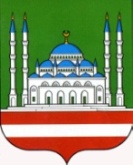 ДЕПАРТАМЕНТ КУЛЬТУРЫ МЭРИИ ГОРОДА ГРОЗНОГО   МУНИЦИПАЛЬНОЕ БЮДЖЕТНОЕ        УЧРЕЖДЕНИЕ «КУЛЬТУРНО-                          РАЗВЛЕКАТЕЛЬНЫЙ ЦЕНТР»                        г. ГРОЗНОГО      А.А. Кадырова пр., 39, г. Грозный, Чеченская Республика, 364021Тел.: (8712) 22-63-04http://krc-grozny.ru, e-mail: KRZ-777@mail.ruОКПО 66587389, ОГРН 1102031004415ИНН/КПП 2014004023/201401001   ______________№_______________   На №_________ от_______________СОЬЛЖА Г1АЛИН МЭРИНКУЛЬТУРИН ДЕПАРТАМЕНТСИНКЪЕРАМАН КУЛЬТУРНИЦЕНТР» СОЬЛЖА -Г1АЛИНМУНИЦИПАЛЬНИ БЮДЖЕТАН УЧРЕЖДЕНИСольжа-Г1ала, А.А.  Кадыровн ц1арах пр.,39,Нохчийн Республика, 364021Тел.: (8712) 22-63-04 http://krc-grozny.ru, e-mail: KRZ-777@mail.ruОКПО 66587389, ОГРН 1102031004415ИНН/КПП 2014002562/201401001                                                                                 Начальнику Департамента                                                                                 Культуры Мэрии г. Грозногоdepkult@gmail.com Амаевой М. С-М.Отчет             о работе МБУ «Культурно-развлекательный центр» г. Грозногоза декабрь 2018 г.Мероприятия по духовно-нравственному воспитанию и развитию подрастающего поколения3 декабря в 11-00 работниками КРЦ совместно с артистами Центра национальной культуры был проведен благотворительный концерт для юных пациентов «Республиканского реабилитационного центра для детей и подростков с ограниченными возможностями». Данная акция была приурочена к Международному дню инвалидов. В ходе акции детям были подарены игрушки и различные развивающие пособия. Участники- 5 чел., зрители -80 чел.12 декабря в 15-00 в ДК им.Ш.Эдисултанова состоялся праздничный концерт, посвященный Дню Конституции РФ. Артисты Департамента культуры исполнили патриотические песни, ну, а ведущие вечера рассказали об истории этого праздника и важности его для каждого гражданина РФ. Работники МБУ «Культурно-развлекательного центра» приняли участие в проведении и организации данного мероприятия. Участники- 8 чел., зрители -150 чел.С 27-31 декабря в 12-00 возле Центральной Елки г. Грозного планируется проведение ежедневной игровой программы для детей «Новогодняя сказка». Работники КРЦ примут участие в организации и проведении сказки. Зрителей-500чел, задействовано работников- 15чел.31 декабря 19-00 часов на центральной площади А.Ш.Кадырова состоялся большой новогодний концерт «С Новым 2019 годом!». Работники КРЦ приняли участие в организации и проведении концерта. Зрителей-700чел, задействовано работников- 15чел.По духовно-нравственному воспитанию и развитию подрастающего поколения проведено мероприятий - 8, в них приняло участие –1430человек, задействовано работников –43 чел.Мероприятия по гражданско-патриотическому воспитанию подрастающего поколения 7 декабря в 15-00 в МБУ ДК им.Ш.Эдисултанова состоялось праздничное мероприятие, посвященное Дню героев Отечества. После официальной части артистами Департамента культуры Мэрии г. Грозного была представлена концертная программа. Работники МБУ «Культурно-развлекательного центра» приняли участие в организации и проведении мероприятия. Участники- 8 чел, зрители -150 чел.По гражданско-патриотическому воспитанию подрастающего поколения проведено мероприятий - 1, в них приняло участие –150человек, задействовано работников –8чел.Мероприятия по формированию здорового образа жизни21 декабря в 11-00 с учащимися кружка МБУ Культурно-развлекательного центра проведена беседа на тему: «Избежать беды». Участники – 1 чел., зрителей- 15 чел.24 декабря в 15-00 для учащихся кружка КВН состоялся классный час: «Безвредного табака не бывает». Участники – 1 чел., зрителей- 15 чел.По формированию здорового образа жизни проведено мероприятий - 2, в них приняло участие –30человек, задействовано работников –2 чел. Мероприятия по профилактике правонарушений5 декабря в 11-00 в СОШ №36 с учащимися клубного формирования МБУ «Культурно-развлекательного центра» проведена беседа на тему: «Ответственность за уголовные и административные правонарушения». В ходе беседы были заданы вопросы учащимся такие как: Что такое ответственность? Что такое взыскания и наказания? И.т.д. Участники беседы активно отвечали на вопросы.  Участники- 1 чел., зрители -20 чел.17 декабря в 14-00 в Гимназии №3 состоялся познавательный час: «Совесть как гражданская ответственность». Участники- 1 чел., зрители -15 чел.По профилактике правонарушений проведено мероприятий - 2, в них приняло участие –35 человек, задействовано работников -2 чел.Мероприятия по профилактике наркомании и незаконного оборота наркотиков28 декабря в 16-00 с учащимися театрального кружка МБУ «Культурно-развлекательного центра» проведена беседа «Влияние алкоголя и наркотических веществ на организм подростков». Участники – 1чел., зрителей- 19 челПо профилактике наркомании и незаконного оборота наркотиков проведено мероприятий -1, в них приняло участие – 19человек, задействовано работников –1чел.Профилактика экстремизма и терроризма.19 декабря в 15-00 в актовом зале Департамента культуры состоится встреча с представителем из духовного управления «Профилактика и разрешение конфликтов». Участники – 1 чел., зрителей- 15 челПо профилактике экстремизма и терроризма проведено мероприятий - 1, в них приняло участие – 15человек, задействовано работников –1 чел. Внеплановые:1 декабря в 10-00 работники МБУ «Культурно-развлекательного центра» приняли участие в подготовке и проведении торжественного открытия фабрики по огранке драгоценных камней на территории ЧР.В качестве почетного гостя в мероприятии принял участие и Глава ЧР, Герой России Рамзан Ахматович Кадыров. Участники – 5 чел., зрителей- 80 чел1 декабря в 14-00 работники МБУ «Культурно-развлекательного центра» приняли участие в подготовке и проведении открытия первой выставки продукции российских производителей ювелирных изделий и поставщиков драгоценных камней в г. Грозном. Почетным гостем открытия стал Глава ЧР Герой России Рамзан Кадыров. Участники – 6 чел., зрителей- 80 чел2 декабря в 19-00 в с. Старые Атаги состоялся вечер нашидов, организованный Департаментом культуры Мэрии г. Грозного совместно с МОПД «Ахмат».  Работники МБУ «Культурно-развлекательный центр» г. Грозного обеспечили мероприятие звукотехническим сопровождением. Участники- 5 чел., зрители -80 чел.3 декабря в 14-00 в зрительном зале ДК Оргтехника состоялась тематическая программа «С теплом и лаской к человеку», приуроченная к Международному Дню инвалидов. На сцене ДК Оргтехника выступили участники клубного формирования по хореографии «Тешам» МБУ «Культурно-развлекательного центра». Юные участники посредством своих хореографических номеров выразили чувства тепла и любви в адрес тех, кто нуждается в особом внимании. Участники- 2 чел., зрители -80 чел.4 декабря в 11-00 в ДК им. «Шиты Эдисултанова» состоялся 2 ежегодный Городской фестиваль детского творчества «Осень в Грозном», среди учащихся ДШИ, ДХШ и детских клубных формирований Департамента культуры Мэрии г. Грозного В ходе фестиваля на по осеннему красивой сцене юные участники продемонстрировали свои лучшие номера, в которых они отразили самое важное- любовь к своему городу.  МБУ «Культурно-развлекательный центр» выступил соорганизатором данного конкурса. Участники- 10 чел., зрители -150 чел.6 декабря в 11-00 работники МБУ «Культурно-развлекательного центра» приняли участие в торжественной церемонии открытия Workout площадки в г. Грозном. Участники- 7 чел., зрители -100 чел.13 декабря в 14-00 работники МБУ «Культурно-развлекательного центра» приняли участие в торжественном открытии высотных жилых домов и детского сада в г. Курчалой. Участники- 3 чел., зрители -100чел.Внеплановые мероприятия -7, в них приняло участие – 670человек, задействовано работников – 38чел.Клубные формированияНа базе МБУ «Культурно-развлекательного центра» г. Грозного функционируют шесть клубных формирований. В них занимаются 94 детей.1.	Кружок рисования «Юный художник»2.	Вокальный кружок «Блеск»3.       Хореографический кружок «Тешам»4.       Театральный кружок «Актерское мастерство»5.       Историко-краеведческий кружок «Юный краевед»6.       Кружок «КВН»МБУ «Культурно-развлекательный центр» г. Грозного за отчетный период провел мероприятий-22, в них приняло участие –2349 человек, задействовано – работников-95, из них дети-35Директор	                                                                                     М.М.ХусаиновДадаева Марха Супаевна8 (928) 783-14-09krz-777@mail. ruНаименованиеКоличество мероприятийКоличество участниковКоличество зрителейДуховно - нравственное воспитание8431430Патриотическое воспитание18150Профилактика здорового образа жизни2230Профилактика наркомании1119Профилактика правонарушений2235Профилактика терроризма и экстремизма1115Внеплановые 738670Итого:22952349Конкурсы 110150Участие в республиканских конкурсах000Участие в международных конкурсах000